Publicado en Madrid el 10/05/2019 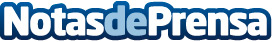 500 Podcast Juntos: las mejores series y películas de la mano de People Producciones, fotógrafos de boda Presentado por Daniel Alonso (People Producciones), quien invita en cada programa fotógrafos y videógrafos de boda. Los invitados dejan de lado su profesión para compartir con Daniel Alonso (People Producciones) cuáles son sus obras favoritas, cuáles les cambiaron la vida y les inspiran a diario. Una forma amena e interesante de conocer los principales fotógrafos de bodas internacionalesDatos de contacto:500 Podcast Juntoshttps://www.500podcastjuntos.es/Nota de prensa publicada en: https://www.notasdeprensa.es/500-podcast-juntos-las-mejores-series-y Categorias: Fotografía Imágen y sonido Cine Artes Visuales Televisión y Radio E-Commerce http://www.notasdeprensa.es